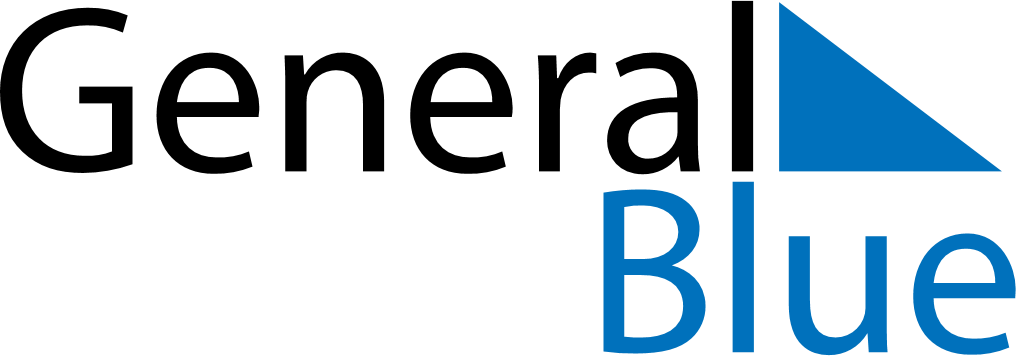 2025 - Q2Albania2025 - Q2Albania2025 - Q2Albania2025 - Q2Albania2025 - Q2Albania2025 - Q2Albania April 2025 April 2025 April 2025SundayMondayMondayTuesdayWednesdayThursdayFridaySaturday1234567789101112131414151617181920212122232425262728282930 May 2025 May 2025 May 2025SundayMondayMondayTuesdayWednesdayThursdayFridaySaturday123455678910111212131415161718191920212223242526262728293031 June 2025 June 2025 June 2025SundayMondayMondayTuesdayWednesdayThursdayFridaySaturday12234567899101112131415161617181920212223232425262728293030Apr 1: April Fools’ DayApr 20: Catholic Easter
Apr 20: Orthodox EasterApr 21: Catholic Easter
Apr 21: Orthodox EasterMay 1: Labour DayJun 1: Children’s DayJun 6: Feast of the Sacrifice (Eid al-Adha)